Smlouva o výpůjčce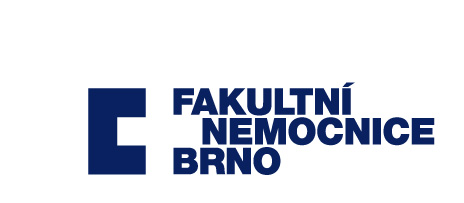 I.Smluvní stranyFakultní nemocnice BrnoJihlavská 20625 00 Brno zastoupená: xxxxxxxxxxxxIČ: 652 69 705DIČ: CZ65269705Bankovní spojení: Česká národní banka, a.s.,  č.ú.: xxxxxxxxxxxxxFakultní nemocnice Brno je státní příspěvková organizace zřízená rozhodnutím Ministerstva zdravotnictví. Nemá zákonnou povinnost zápisu do obchodního rejstříku, je zapsaná do živnostenského rejstříku, vedeného Živnostenským úřadem města Brna. (dále jen vypůjčitel)aHOSPIMED, spol. s r.o.Malešická 2251/51130 00  Praha 3zastoupená: xxxxxxxxxxxx   IČ: 006 76 853DIČ: CZ00676853Bankovní spojení: Česká spořitelna společnost zapsaná v OR u Městského soudu v Praze, oddíl C, vložka 480(dále jen půjčitel)uzavírají v souladu s ust. § 2193 a násl.  Zák. č. 89/2012 Sb. Obč. zák. následující smlouvu:II.Předmět smlouvyPůjčitel přenechává vypůjčiteli nezuživatelnou věc k bezplatnému užívání (dále jen předmět výpůjčky)V případě, že předmětem výpůjčky je zdravotnický prostředek, půjčitel prohlašuje, že je zařazen v klasifikační třídě I.      Půjčitel současně prohlašuje, že výše uvedený předmět výpůjčky je způsobilý  k řádnému užívání a jeho stav odpovídá příslušným předpisům. Současně půjčitel prohlašuje, že výrobce vydal prohlášení o shodě k předmětu smlouvy v souladu s českými právními předpisy.Veškeré opravy, údržbu, revize (elektrické, tlakové, plynové)  a servis předmětu výpůjčky včetně provádění odborné údržby dle § 65 zákona 268/2014 Sb., o zdravotnických prostředcích nebo dle doporučení výrobce, kalibrace a validace bude provádět na své náklady půjčitel (v případě periodických činností bez vyzvání). Kopie protokolů o provedených prohlídkách, servisních zásazích, revizích, kalibracích a validacích budou neprodleně zasílány vypůjčiteli.II.Povinnosti smluvní stran Půjčitel spolu s předmětem výpůjčky dodá vypůjčiteli návod k jeho obsluze a veškeré informace k jeho provozu a údržbě v ČJ.    Dále půjčitel dodá vypůjčiteli prohlášení o dekontaminaci a hygienické očistě, pokud byl předmět výpůjčky během předchozího užívání vystaven možné biologické, chemické, radiační a jiné kontaminaci.   Vypůjčitel je povinen uvedený předmět výpůjčky řádně užívat přiměřeně povaze věci v souladu s návodem k jeho obsluze výhradně pro potřeby FN Brno, KPPCH – COSI,   NS 4780, IÚ 2437.Vypůjčitel je povinen zapůjčený předmět výpůjčky chránit před poškozením, ztrátou nebo zničením, nesmí jej předat k užívání třetím osobám. Po skončení výpůjčky je vypůjčitel povinen předmět výpůjčky  dle čl. II. této smlouvy vrátit půjčiteli ve stavu odpovídajícímu době jeho užívání.IV.Doba výpůjčkyDoba výpůjčky je stanovena na dobu 27. 07. 2020  - 31. 08. 2020. Smluvní strany mohou ukončit výpůjčku dohodou.V případě, že by vypůjčitel užíval předmět výpůjčky  v rozporu s touto smlouvou, je půjčitel oprávněn požadovat jeho vrácení.Smluvní strany se dohodly, že z důvodu, který nemohl půjčitel předvídat, bude na základě požadavku půjčitele předmět výpůjčky předčasně vrácen.Pokud by vypůjčitel chtěl předmět výpůjčky předčasně vrátit a půjčiteli by z toho vznikly potíže, může tak učinit jen se souhlasem půjčitele.V.Závěrečná ustanoveníSmlouva nabývá platnosti a účinnosti dnem podpisu obou smluvních stran, v případě, že se na tuto smlouvu vztahuje povinnost jejího uveřejnění v souladu se zákonem č. 340/2015 Sb., o registru smluv, nabývá účinnosti dnem jejího zveřejnění v registru smluv. Vyhotovuje se ve dvou stejnopisech, po jednom pro každou smluvní stranu.Jakékoliv změny této smlouvy budou řešeny písemným dodatkem se souhlasem obou mluvních stran.V Praze dne 	29. 6. 2020		          		V Brně dne 01. 07. 2020_______________________				_____________________________Xxxxxxxxxxx						xxxxxxxxxxxxx. Za Půjčitele						Za VypůjčiteleNázev Katalogové číslo Sériové čísloCena v Kčbez DPH/ksCena v Kč s 21 % DPH/ks Mikroskop Mitaka MM51MM51MM51-00111YOH-0020317 000 00020 570 000